Ядовитые скорпионы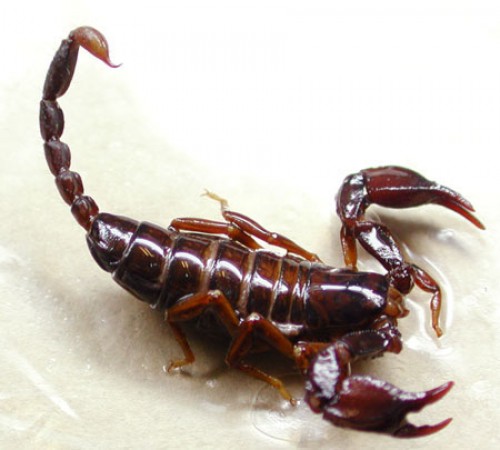 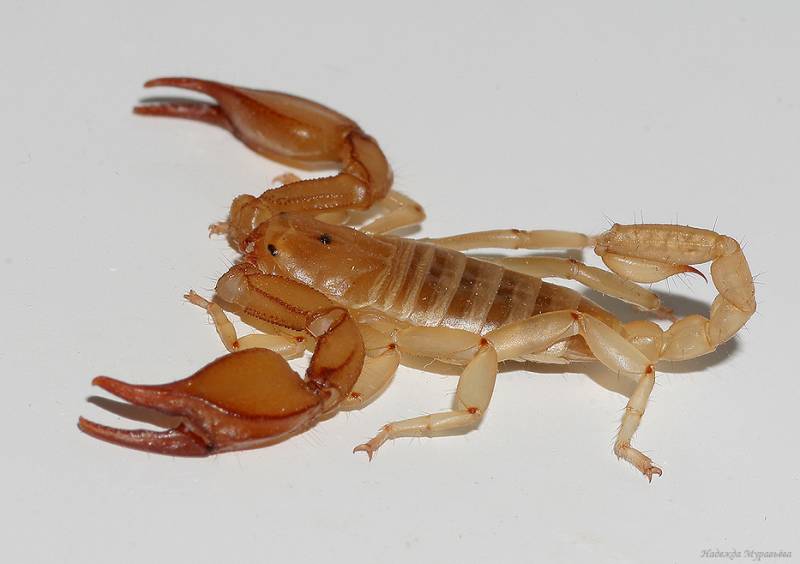 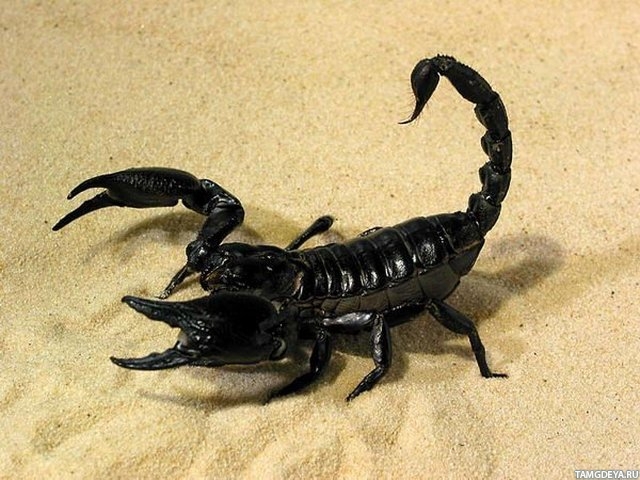 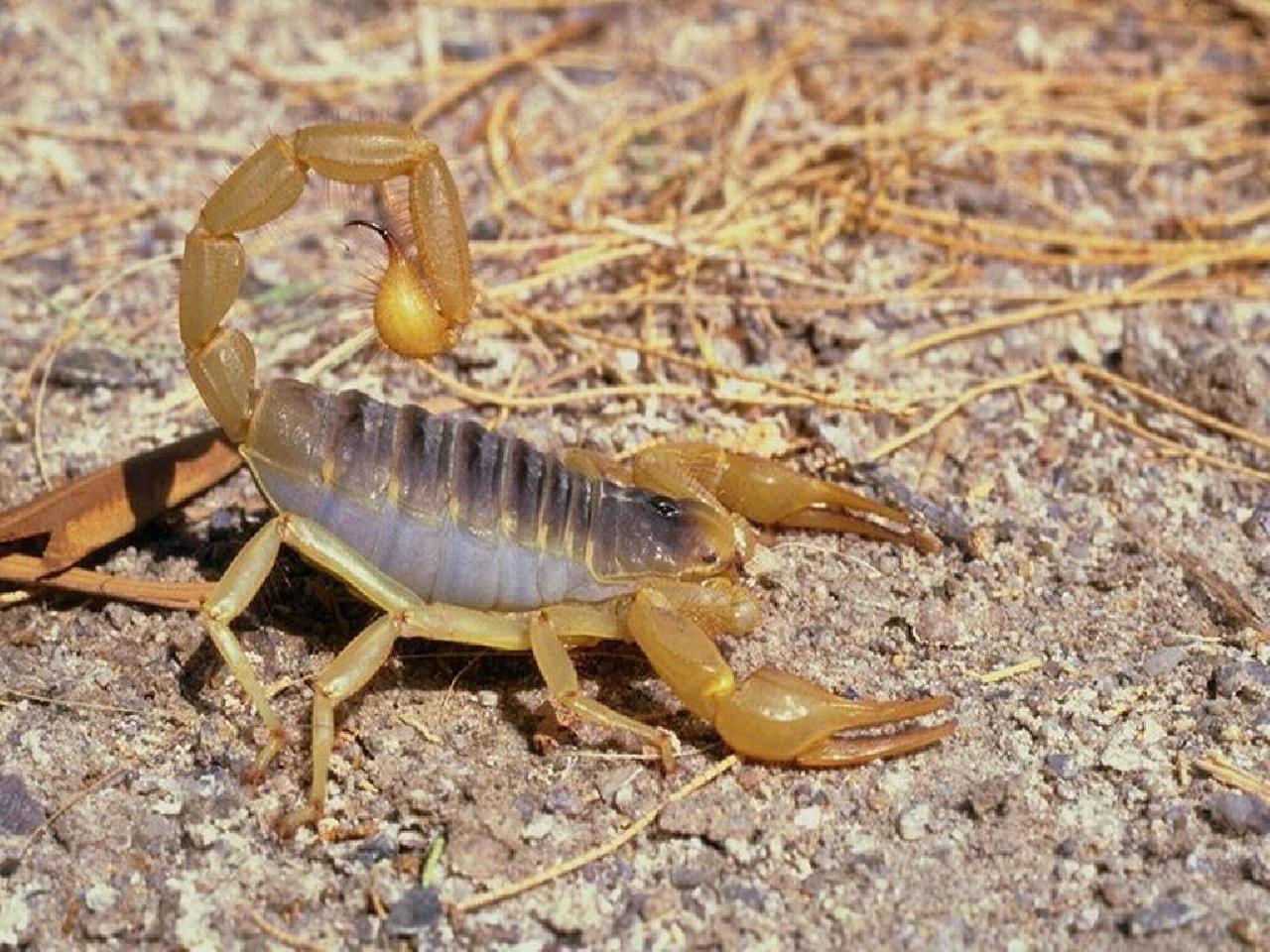 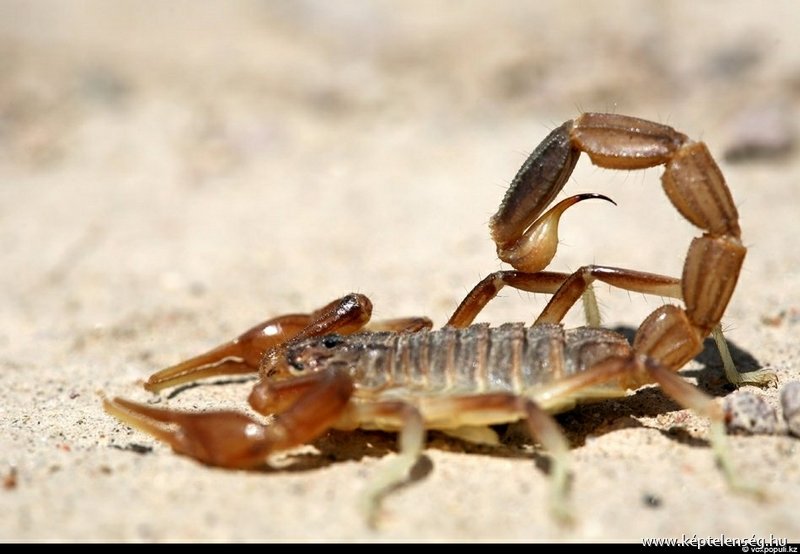 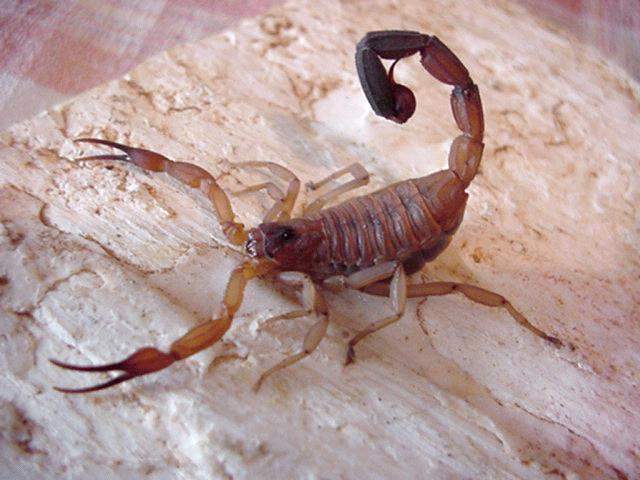 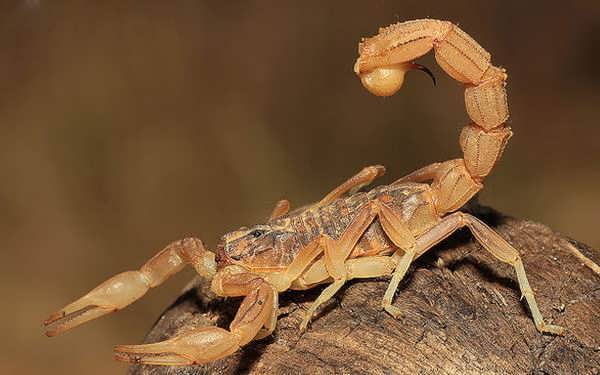 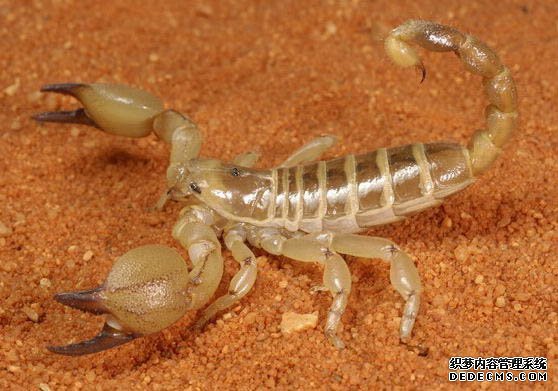 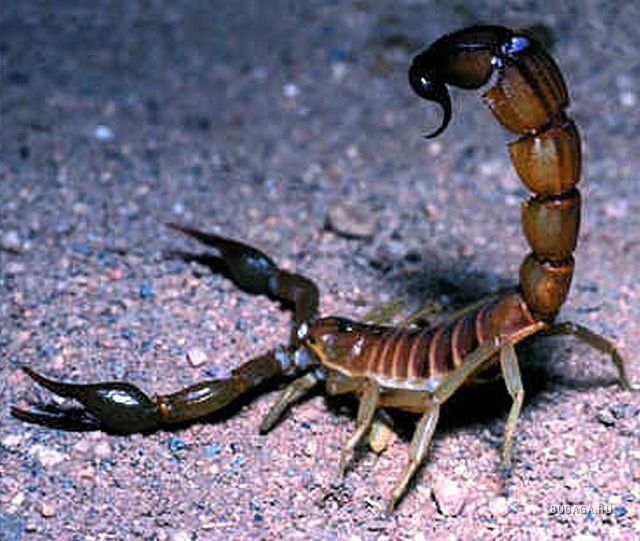 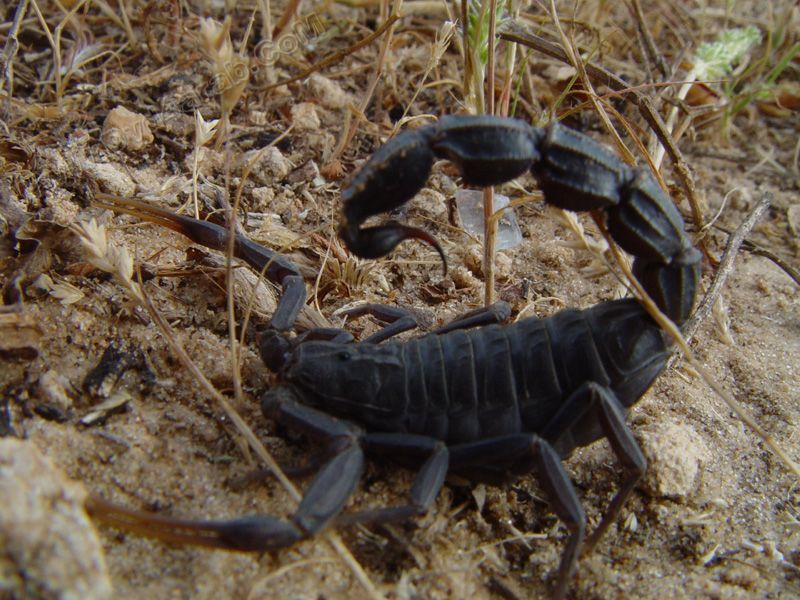 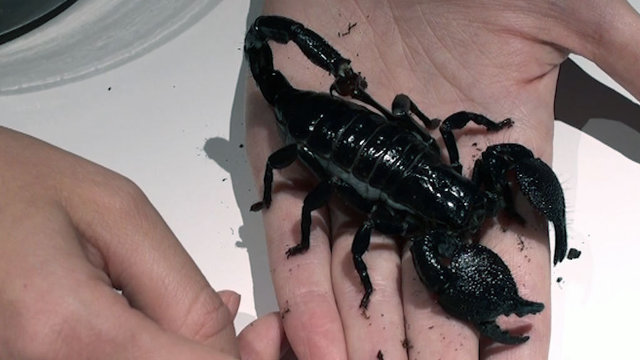 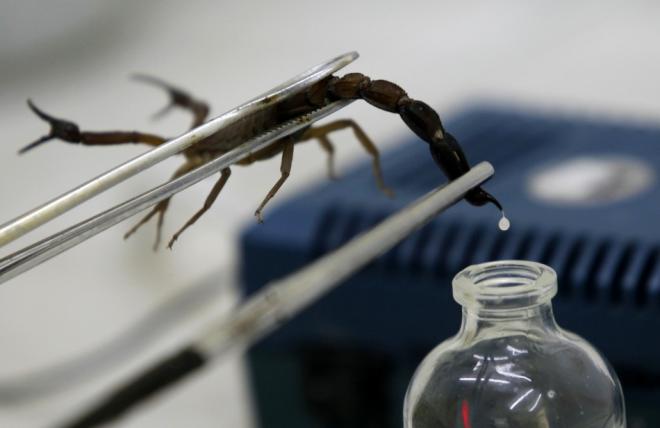 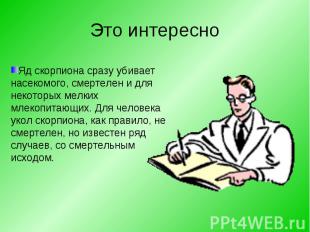 